รายงานการประชุมคณะกรรมการศูนย์เรียนรู้การเพิ่มประสิทธิภาพการผลิตสินค้าเกษตร(ศพก.) ครั้งที่ 1/2564วันที่ 22  ธันวาคม  ๒๕๖3 เวลา ๐๘.๓๐– ๑๖.0๐ น.ณ ศูนย์เรียนรู้เกษตรทฤษฎีใหม่ตำบลท่าหลวง (ศพก.เครือข่าย) อำเภอท่าเรือจังหวัดพระนครศรีอยุธยา-----------------------------------------------------------------------------------------------------เริ่มประชุม		เวลา	๐๘.๓๐น.ผู้เข้าร่วมประชุม		๑. นายสุวิน  กฤษสุริยา			ประธาน ศพก.อำเภอท่าเรือ			๒. นายสมหมาย  ฤทธิ์จันทึก		รองประธาน ศพก.				๓. นายเฉลิมพล  พรหมศิลป์		เลขานุการศพก.			๔. นายสมพิศ  หีบจันกรี			เลขานุการ ศพก.๕. นายสมเจตน์  โมราวงษ์		กรรมการ	๖. นางสาวธามปริญ  แจ้งวิจิตร์		ผู้ช่วยเหรัญญิก			๗. นางจำรูญ  พันผูก			กรรมการ๘. นายพัฒนพงษ์  วรพันธุ์		กรรมการ๙. นายธีรศักดิ์  อาบชาติ			กรรมการ			๑๐. นายเชษฎาภรณ์  เมืองแก้ว		กรรมการ			๑๑. นายวิรัช  จำปานาค			รองประธาน ศพก.			๑๒. นายจำเนียร  ไวเมธี			กรรมการ			๑๓. นางสุริยา  ปูน้อย			กรรมการ						๑๔. นางภัทราพร  พรหมมาศ		เจ้าพนักงานธุรการ			๑๕. นายอดิศักดิ์  เข็มสุวรรณ		นักวิชาการส่งเสริมการเกษตร			๑๖. นางเสาวนีย์  พูลแย้ม			เกษตรอำเภอท่าเรือ			๑๗. นางสาวทิพย์นันทา  เที่ยงธรรม	นักวิชาการส่งเสริมการเกษตรปฏิบัติการระเบียบวาระที่ ๑ เรื่องที่ประธานแจ้งให้ที่ประชุมทราบ		๑.๑ แนะนำเกษตรอำเภอ และคณะกรรมการฯ ศพก. ให้เกษตรอำเภอทราบ		      เนื่องด้วยสำนักงานเกษตรอำเภอท่าเรือ มีเกษตรอำเภอท่านใหม่มารับตำแหน่ง                     คือ นางเสาวนีย์  พูลแย้ม  ย้ายมาจากสำนักงานเกษตรอำเภอบางไทร และเคยทำงานที่กลุ่มยุทธศาสตร์จังหวัดลพบุรี ในส่วนของคณะกรรมการ ศพก. ที่มาประชุมวันนี้ จะมีความสามารถในด้านที่ต่างๆ กันไป เช่น ด้านเกษตรทฤษฏีใหม่จะเป็นนายสมเจตน์ โมราวงษ์ นายเฉลิมพล พรหมศิลป์ ด้านการปรับปรุงพันธุ์ขยายพันธุ์ข้าว ได้แก่ นายวิรัช จำปานาคนางจำรูญ พันผูก ด้านปศุสัตว์ ได้แก่ นายธีรศักดิ์ อาบชาติ การเลี้ยงกระบือ นายจำเนียร ไวเมธี การเลี้ยงไก่        ด้านประมง ได้แก่ นายสมพิศ หีบจันกรี การเลี้ยงกบ และมี Young Smart Farmer เป็นคณะกรรมการด้วย              ได้แก่ นายพัฒนพงษ์ วรพันธ์ และนางสาวธามปริญ แจ้งวิจิตต์		1.2 ความก้าวหน้าโครงการยกระดับศูนย์เรียนรู้การเพิ่มประสิทธิภาพการผลิตสินค้าเกษตร  และโครงการยกระดับเกษตรแปลงใหญ่ด้วยเกษตรสมัยใหม่และเชื่อมโยงตลาด 		     โครงการยกระดับศูนย์เรียนรู้การเพิ่มประสิทธิภาพการผลิตสินค้าเกษตร งบประมาณ 500,000 บาท และโครงการยกระดับเกษตรแปลงใหญ่ด้วยเกษตรสมัยใหม่และเชื่อมโยงตลาด งบประมาณ 3,000,000 บาท ได้รับคำชี้แจงมาว่าในเรื่องของโครงการยกระดับศูนย์เรียนรู้ฯ นั้น น่าจะไม่ได้รับงบประมาณ เนื่องจากยังไม่ผ่านมติคณะรัฐมนตรี ส่วนโครงการยกระดับเกษตรแปลงใหญ่ฯ ได้รับมติเห็นชอบ เมื่อวันที่ 3 ธันวาคม 2563 โดยมีข้อกำหนดให้กลุ่มแปลงใหญ่ เป็นกลุ่มวิสาหกิจชุมชนที่มีการจดทะเบียนเป็นนิติบุคคล ซึ่งจะสามารถจดทะเบียนจัดตั้งเป็นสหกรณ์กับกรมส่งเสริมสหกรณ์ หรือจดทะเบียนเป็นบริษัท กับกระทรวงพาณิชย์ตามความต้องการของกลุ่ม ซึ่งหากกลุ่มใดไม่สามารถดำเนินการจดทะเบียนได้คือไม่ขอรับงบประมาณ ให้ทำหนังสือเป็นรายงานการประชุมเพื่อชี้แจงทางจังหวัดด้วย		1.3 ประธานศูนย์ฯ ได้เข้ารับการประชุม สัมมนาในเรื่องของการผลิตข้าว และการใช้สารเคมีกำจัดศัตรูพืชอย่างถูกต้อง และการทำบัญชีครัวเรือน ซึ่งหากนำมาแนะนำแก่เกษตรกรจะเป็นประโยชน์อย่างมากมติที่ประชุม	รับทราบระเบียบวาระที่ ๒ เรื่องรับรองรายงานการประชุม๒.๑ รับรองการประชุมคณะกรรมการศูนย์เรียนรู้เพิ่มประสิทธิภาพการผลิตสินค้าเกษตร (ศพก.)ครั้งที่ 5/2563เมื่อวันที่ 6 สิงหาคม ๒๕๖3มติที่ประชุม	รับรองรายงานการประชุมระเบียบวาระที่ 3 เรื่องสืบเนื่องจากการประชุมครั้งก่อน3.๑ สถานการณ์น้ำ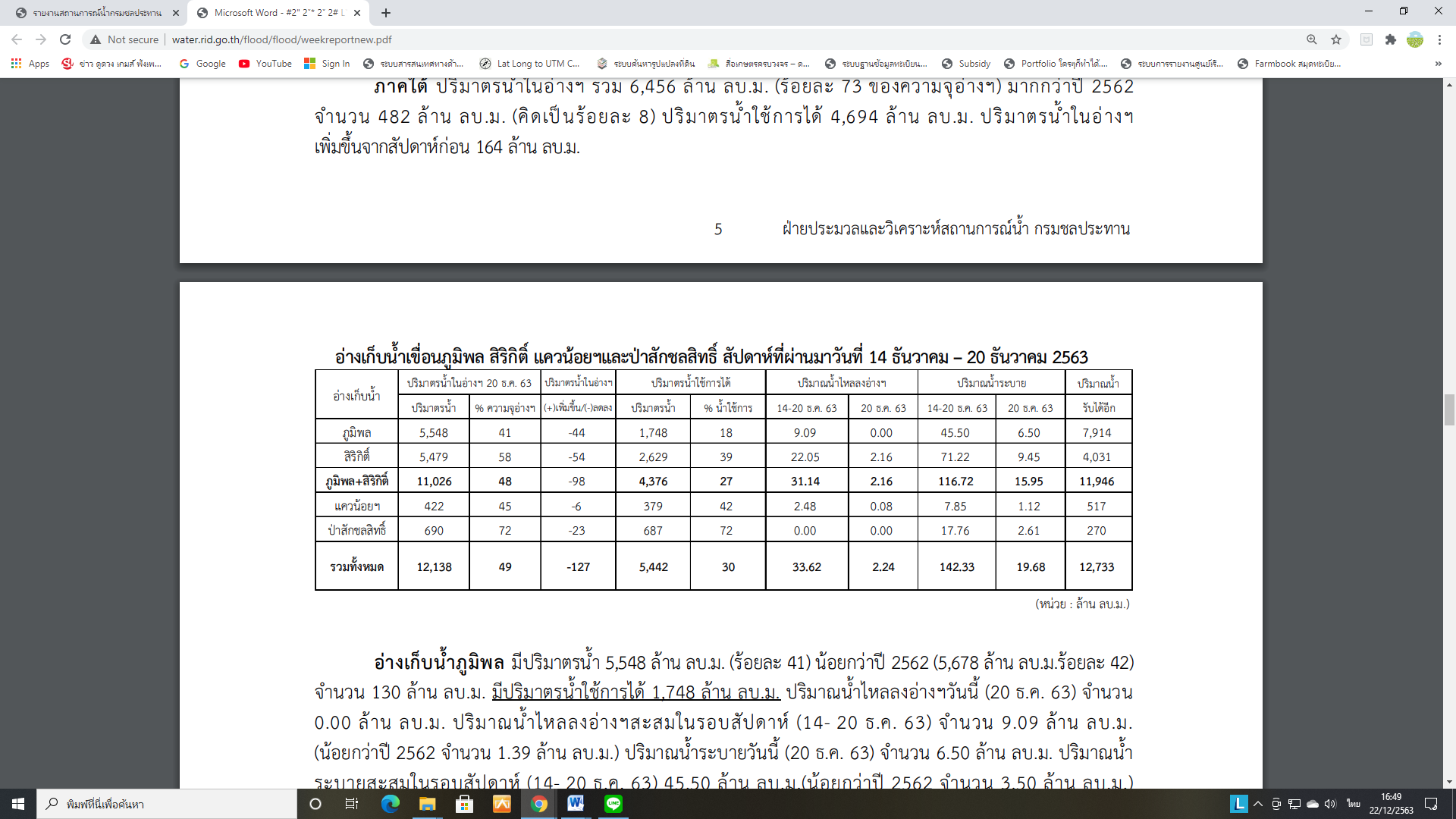 มติที่ประชุม	รับทราบระเบียบวาระที่ 4 เรื่องแจ้งเพื่อทราบและพิจารณา		4.๑ แผนการดำเนินงานศูนย์เรียนรู้การเพิ่มประสิทธิภาพการผลิตสินค้าเกษตรประจำปี 2564		สำนักงานเกษตรอำเภอท่าเรือได้ดำเนินการร่างแผนการดำเนินงานศูนย์เรียนรู้การเพิ่มประสิทธิภาพการผลิตสินค้าเกษตร โดยแบ่งเป็นแผนปฏิบัติการบูรณาการขับเคลื่อนการดำเนินงานของศูนย์เรียนรู้การเพิ่มประสิทธิภาพการผลิตสินค้าเกษตร (เอกสารแนบ 1) แผนการอบรมเกษตรกรของ ศพก. อำเภอท่าเรือ และศูนย์เครือข่าย (เอกสารแนบ 2) แผนการจัด Field Day ปีงบประมาณ 2564 (เอกสารแนบ 3) มติที่ประชุม	จากการประชุมคณะกรรมการมีความเห็น ดังนี้		1. การปรับปรุงฐานเรียนรู้ในศูนย์หลัก ได้รับงบประมาณ 5,000 บาท ให้ประธานศูนย์ดำเนินการ		2. การประชุมคณะกรรมการ ศพก. กำหนดไว้ 3 ครั้ง โดยกำหนดไว้ ครั้งที่ 1 วันที่ 22 ธันวาคม 2563  ครั้งที่ 2 วันที่ 25 มีนาคม 2564 และครั้งที่ 3 วันที่ 17 มิถุนายน 2564 ซึ่งอาจจะดำเนินการประชุมมากกว่า    3 ครั้ง		3. การจัดงาน Field Day ในเบื้องต้นได้กำหนดไว้ในวันที่ 30 เมษายน 2563 สถานที่ได้แก่         ศูนย์เรียนรู้เกษตรทฤษฏีใหม่ตำบลท่าหลวง (ศูนย์เครือข่าย) โดยมีเป้าหมาย คือ การลดต้นทุนการผลิต เทคโนโลยีที่จะถ่ายทอด ได้แก่ 1. การผลิตขยายเชื้อราบิวเวอร์เรีย เชื้อราเมทาไรเซียม และเชื้อราไตรโคเอร์ม่า  2. การเลี้ยงไส้เดือน 3. การทำฮอร์โมนไข่ และจุลินทรีย์สังเคราะห์แสง  4. การตรวจวิเคราะห์ดิน และการใช้ปุ๋ยตามค่าวิเคราะห์ดิน           ซึ่งกำหนดการและสถานที่อาจมีการเปลี่ยนแปลงได้ หากคณะกรรมการท่านใดมีสถานที่ที่พร้อมดำเนินการ ซึ่งจะสรุปอีกทีในการประชุมครั้งต่อไป		4. การอบรมเกษตรกรผู้นำ ดำเนินการอบรม 3 ครั้ง จำนวนเกษตรกร 30 ราย ซึ่งเป็นเกษตรกรรายเดิมทั้ง 3 ครั้ง โดยกำหนดครั้งที่ 1 วันที่ 25 ธันวาคม 2563  ครั้งที่ 2 วันที่ 25 เมษายน 2564 และครั้งที่ 3      วันที่ 20 กรกฎาคม 2564 โดยกำหนดวิทยากรในการอบรมครั้งที่ 1 เรื่องทฤษฏีใหม่ เศรษฐกิจพอเพียง และเกษตรผสมผสาน ได้แก่ นายสุวินกฤษสุริยา  และเรื่องการทำบัญชีครัวเรือน ได้แก่ นายพัฒนพงษ์วรพันธุ์ ครั้งที่ 2 เรื่องการลดต้นทุนการผลิต ได้แก่ นายสมเจตน์ โมราวงษ์ และเรื่อง การเพิ่มประสิทธิภาพการผลิต ได้แก่ นางสาวธามปริญ แจ้งวิจิตร์ ครั้งที่ 3 เรื่องการผลิตสินค้าเกษตรปลอดภัย มาตรฐานการผลิตสินค้าเกษตร และการรับรองคุณภาพมาตรฐานสินค้าเกษตร ได้แก่ นางสร้อยแก้ว ลิ้มมาลัย และนายชัยวัฒน์ ลิ้มมาลัย	4.๒ การคัดเลือก ศพก. เครือข่าย เพื่อดำเนินการพัฒนาจำนวน 3 ศูนย์	ศูนย์เครือข่ายของอำเภอท่าเรือ มีจำนวนทั้งหมด 12 ศูนย์ (เอกสารแนบ 4) ซึ่งจะเหลือ         4 ศูนย์ฯ ที่ยังไม่ได้รับการสนับสนุนงบประมาณ ได้แก่ ศูนย์เรียนรู้ตำบลโพธิ์เอน นางสาวธามปริญ แจ้งวิจิตร์  ศูนย์เรียนรู้เกษตรทฤษฏีใหม่ตำบลปากท่า นายประวิง ศรีเมือง ศูนย์เรียนรู้เกษตรทฤษฏีใหม่ตำบลท่าเจ้าสนุก  นายวิรัช จำปานาค และศูนย์เรียนรู้การเลี้ยงกบ นายสมพิศ หีบจันกรีมติที่ประชุม	คณะกรรมการเห็นชอบให้ คณะกรรมการที่เข้าร่วมประชุมวันนี้ได้รับงบประมาณ เพื่อความรวดเร็ว  ในการดำเนินงานได้แก่ 		1. ศูนย์เรียนรู้ตำบลโพธิ์เอน  นางสาวธามปริญ แจ้งวิจิตร์				2. ศูนย์เรียนรู้เกษตรทฤษฏีใหม่ตำบลท่าเจ้าสนุก  นายวิรัช จำปานาค 				3. ศูนย์เรียนรู้การเลี้ยงกบ  นายสมพิศ หีบจันกรี		โดยให้คณะกรรมการทั้ง 3 ท่าน ดำเนินการส่งรายการวัสดุอุปกรณ์ที่ต้องการ พร้อมทั้งราคาสินค้า ให้ทางสำนักงานเกษตรอำเภอท่าเรือภายในอาทิตย์แรกของเดือนมกราคมนี้ระเบียบวาระที่ 5 เรื่องอื่นๆ		5.๑ โครงการประกันรายได้เกษตรกรผู้ปลูกข้าว ปี 2563/64 รอบที่ 1	คณะกรรมการนโยบายและบริหารข้าวแห่งชาติ (นบข.) ได้มีมติเมื่อวันที่ 17 กรกฎาคม 2563 เห็นชอบในหลักการโครงการประกันรายได้เกษตรกรผู้ปลูกข้าว ปี 2563/64 รอบที่ 1 โดยกำหนดราคาเป้าหมายและปริมาณในข้าวแต่ละชนิด ดังนี้			ชนิดข้าว		    ราคาเป้าหมาย (บาท/ตัน)         ครัวเรือนละไม่เกิน  (ตัน)		ข้าวเปลือกหอมมะลิ		     15,000				14		ข้าวเปลือกหอมมะลินอกพื้นที่	     14,000				16		ข้าวเปลือกเจ้า			     10,000				30		ข้าวเปลือกหอมปทุมธานี		     11,000				25		ข้าวเปลือกเหนียว		     12,000				16	ชนิดข้าวและพื้นที่ดำเนินการ 	ประกันรายได้ข้าวเปลือกหอมมะลิ ข้าวเปลือกหอมมะลินอกพื้นที่ ข้าวเปลือกเจ้า ข้าวเปลือกหอมปทุมธานี และข้าวเปลือกเหนียว ในพื้นที่เพาะปลูกข้าวทั่วประเทศ ยกเว้นพันธุ์ข้าวที่ไม่สามารถ เข้าร่วมโครงการฯ ได้ จำนวน 18 พันธุ์ ได้แก่ พันธุ์ 75 พันธุ์ซี-75 พันธุ์ราชินี พันธุ์พวงทอง พันธุ์พวงเงิน พันธุ์พวงเงินพวงทอง พันธุ์พวงแก้ว พันธุ์ขาวปทุม พันธุ์สามพราน 1 พันธุ์039 (อีกชื่อหนึ่งว่าพันธุ์เจ้าพระยา และพันธุ์ PSLC02001-240) พันธุ์โพธิ์ทอง พันธุ์ขาวคลองหลวง พันธุ์มาเลเซีย พันธุ์เตี้ยมาเล พันธุ์ขาวมาเล พันธุ์มาเลแดง พันธุ์เบตง และพันธุ์อีเล็ป รวมทั้งสายพันธุ์อื่นซึ่งพบว่ามีคุณลักษณะเช่นเดียวกับข้าวอายุสั้นที่ระบุนี้	ระยะเวลาดำเนินการ	1. การขึ้นทะเบียนเกษตรกรผู้ปลูกข้าว ปีการผลิต 2563/64 รอบที่ 1 ต้องเป็นเกษตรกรที่ปลูกข้าวระหว่างวันที่ 1 เมษายน 2563 – 31 ตุลาคม 2563 ยกเว้นภาคใต้ระหว่างวันที่ 16 มิถุนายน 2563 – 28 กุมภาพันธ์ 2564	2. การใช้สิทธิประกันรายได้ เป็นไปตามกำหนดระยะเวลาที่คาดว่าจะเก็บเกี่ยว ซึ่งเกษตรกรระบุในคำร้องแจ้งขึ้นทะเบียนเกษตรกรผู้ปลูกข้าวที่ขึ้นทะเบียนกับกรมส่งเสริมการเกษตร ทั้งนี้ ที่นาแปลงใดแปลงหนึ่งสามารถรับสิทธิประกันรายได้เกษตรกรผู้ปลูกข้าวปีการผลิต 2563/64 รอบที่ 1 ได้แปลงละ 1 ครั้งเท่านั้น เพื่อไม่ให้เป็นการจ่ายเงินซ้ำซ้อน	3. การประกาศราคาเกณฑ์กลางอ้างอิง คณะกรรมการกำกับดูแลและกำหนดเกณฑ์กลางอ้างอิงโครงการประกันรายได้เกษตรกรผู้ปลูกข้าวประกาศราคาเกณฑ์กลางอ้างอิงทุก 7 วัน (ทุกวันจันทร์) สำหรับงวดที่ 1 จะเริ่มในวันที่ 9 พฤศจิกายน 2563 สำหรับเกษตรกรที่เก็บเกี่ยวแล้วจนถึงวันที่ 8 พฤศจิกายน 2563 และประกาศเกณฑ์กลางอ้างอิงงวดสุดท้าย วันจันทร์ที่ 31 พฤษภาคม 2564 สำหรับเกษตรกรที่เก็บเกี่ยวจนถึงวันที่ 31 กรกฎาคม 2564	4. ระยะเวลาโครงการ ตั้งแต่วันที่ 1 กันยายน 2563 – 30 กันยายน 2564	ขั้นตอนและวิธีการดำเนินการ	1. การขึ้นทะเบียน เกษตรกรต้องขึ้นทะเบียนผู้ปลูกข้าว ปีการผลิต 2563/64 รอบที่ 1 กับกรมส่งเสริมการเกษตร หลังจากเพาะปลูกแล้ว 15 วัน โดยต้องเป็นเกษตรกรที่ปลูกข้าวระหว่างวันที่ 1 เมษายน 2563 – 31 ตุลาคม 2564 ยกเว้นภาคใต้ระหว่างวันที่ 16 มิถุนายน 2563 – 28 กุมภาพันธ์ 2564 และต้องแจ้งวันที่คาดว่าจะเก็บเกี่ยวในการขึ้นทะเบียนเกษตรกร เพื่อใช้เป็นข้อมูลช่วงระยะเวลาที่เกษตรกรจะได้รับสิทธิชดเชย ทั้งนี้ กรอบระยะเวลาการขึ้นทะเบียนในแต่ละพื้นที่ให้เป็นไปตามระเบียบที่กระทรวงเกษตรและสหกรณ์กำหนด	2. การใช้ข้อมูลผลผลิตเฉลี่ยต่อไร่ ให้ใช้ข้อมูลผลผลิตเฉลี่ยต่อไร่ต่อเนื้อที่เก็บเกี่ยวระดับประเทศของข้าวแต่ละชนิดเฉลี่ย 3 ปี ระหว่างปี 2560/61 – 2562/63 ของสำนักงานเศรษฐกิจการเกษตร เพื่อใช้ในการคำนวณปริมาณผลผลิตของเกษตรกรที่จะได้รับสิทธิในการชดเชย	3. การคำนวณปริมาณผลผลิตที่เกษตรกรจะได้รับสิทธิ ให้คำนวณปริมาณผลผลิตของเกษตรกรที่เข้าร่วมโครงการฯ เพื่อเป็นข้อมูลในการจ่ายเงินชดเชย จากพื้นที่เพาะปลูกของเกษตรกรที่ขึ้นทะเบียนกับกรมส่งเสริมการเกษตร และผลผลิตเฉลี่ยต่อไร่ต่อเนื้อที่เก็บเกี่ยวระดับประเทศของข้าวแต่ละชนิดเฉลี่ย 3 ปี ระหว่างปี 2560/61 – 2562/63 ของสำนักงานเศรษฐกิจการเกษตร โดยใช้พื้นที่ทั้งหมดที่ขึ้นทะเบียนปลูกข้าวแต่ละชนิดมาคูณผลผลเฉลี่ยต่อไร่เป็นปริมาณผลผลิตที่ต้องชดเชย แต่ต้องไม่เกินปริมาณผลผลิตที่กำหนด ทั้งนี้ หากเกษตรกรเพาะปลูกข้าวมากกว่า 1 ชนิด ใช้สิทธิได้ไม่เกินจำนวนขั้นสูงของข้าวแต่ละชนิด และเมื่อรวมกันต้องไม่เกินขั้นสูงของชนิดข้าวที่กำหนดไว้สูงสุด	4. ระยะเวลาใช้สิทธิขอรับการชดเชยของเกษตรกร เป็นไปตามกำหนดระยะเวลาที่คาดว่าจะเก็บเกี่ยว ซึ่งเกษตรกรระบุในทะเบียนเกษตรกรของกรมส่งเสริมการเกษตร		5. การจ่ายเงิน ธ.ก.ส. จ่ายเงินชดเชยเข้าบัญชีเกษตรกรโดยตรงตามช่วงระยะเวลาที่กำหนดภายใน 3 วันทำการ นับตั้งแต่วันที่คณะอนุกรรมการกำกับดูแล และกำหนดเกณฑ์กลางอ้างอิงโครงการประกันรายได้เกษตรกรผู้ปลูกข้าวประกาศราคาเกณฑ์กลางอ้างอิงในแต่ละรอบ โดยในงวดที่ 1 ธ.ก.ส. จะจ่ายเงินชดเชยเข้าบัญชีเกษตรกรภายในวันที่ 16 พฤศจิกายน 2563 ทั้งนี้ เพื่อเป็นการลดภาระในการเข้าร่วมโครงการประกันรายได้ฯ เกษตรกรไม่ต้องทำสัญญาประกันรายได้กับ ธ.ก.ส.มติที่ประชุม	รับทราบ		5.๒ โครงการสนับสนุนค่าบริหารจัดการและพัฒนาคุณภาพผลผลิตเกษตรกรผู้ปลูกข้าว ปีการผลิต 2563/64	โครงการสนับสนุนค่าบริหารจัดการและพัฒนาคุณภาพผลผลิตเกษตรกรผู้ปลูกข้าว ปีการผลิต 2563/64  เพื่อบรรเทาความเดือนร้อนของเกษตรกรในการลงทุนปลูกข้าวในปีการผลิต 2563/64 โดยมีกลุ่มเป้าหมายเป็นเกษตรกรที่ขึ้นทะเบียนเกษตรกรผู้ปลูกข้าวปี 2563/64 กับกรมส่งเสริมการเกษตร จำนวนประมาณ 4.56 ล้านครัวเรือน โดยจะได้รับเงินช่วยเหลือไร่ละ 1,000 บาท ครัวเรือนละไม่เกิน 20 ไร่                  หรือครัวเรือนละไม่เกิน 20,000 บาท	คุณสมบัติของผู้มีสิทธิ์ เป็นเกษตรกรผู้ปลูกข้าวนาปี ปีการผลิต 2563/64 ที่ขึ้นทะเบียนเกษตรกรผู้ปลูกข้าวปี 2563/64 (รอบที่ 1)	การจ่ายเงิน กรมส่งเสริมการเกษตรนำข้อมูลรายชื่อเกษตรกร ที่ผ่านการขึ้นทะเบียนเกษตรกรผู้ปลูกข้าวปี 2563/64 กับกรมส่งเสริมการเกษตรส่งให้ ธ.ก.ส. สำนักงานใหญ่ เพื่อดำเนินการจ่ายเงินให้เกษตรกร ธ.ก.ส. สำนักงานใหญ่เตรียมเงินและบริหารจัดการข้อมูล โอนเงินช่วยเหลือเข้าบัญชีเงินฝาก                     ของเกษตรกร ตามหลักเกณฑ์ของโครงการมติที่ประชุม	รับทราบ		5.3 นโยบายและมาตรการ การเพาะปลูกพืชฤดูแล้ง ปี 2563/64	คณะทำงานวางแผนการเพาะปลูกพืชฤดูแล้งได้กำหนดแผนการเพาะปลูกพืชฤดูแล้ง                    ปี 2563/64  ในส่วนของจังหวัดพระนครศรีอยุธยา จำนวน 22,285 ไร่ แบ่งเป็นข้าวนาปรังนอกเขตชลประทาน จำนวน 14,236 ไร่ พืชไร่ในเขตชลประทาน 4,093 ไร่ พืชผักในเขตชลประทาน 1,845 ไร่ นอกเขตชลประทาน 2,084 ไร่ และได้กำหนดนโยบายและมาตรการการเพาะปลูกพืชฤดูแล้งปี 2563/64 ดังนี้	นโยบาย			1) ด้านการจัดสรรน้ำ วางแผนการบริหารจัดการน้ำแบบยั่งยืน โดยจัดสรรน้ำให้สอดคล้องกับปริมาณน้ำต้นทุนในอ่างเก็บน้ำ เพื่อสนับสนุนการใช้น้ำทุกกิจกรรมในพื้นที่ต่าง ๆ อย่างทั่วถึงและพอเพียง            โดยวางแผนการจัดสรรน้ำเพื่อใช้ในกิจกรรมต่างๆ ตามลำดับความสำคัญ ดังนี้ (1) เพื่อการอุปโภค-บริโภค                  และการประปา (2) เพื่อการรักษาระบบนิเวศทางน้ำ เช่น การผลักดันน้ำเค็ม การขับไล่น้ำเสีย (3) เพื่อสำรองน้ำไว้สำหรับการใช้น้ำในช่วงต้นฤดูฝน สำหรับอุปโภค-บริโภคและรักษาระบบนิเวศ เดือนพฤษภาคม-กรกฎาคม 2564  (4) เพื่อการเกษตรและ (5) เพื่อการอุตสาหกรรม			2) ด้านการเกษตร เนื่องจากปริมาณน้ำต้นทุนน้อย จึงไม่วางแผนการส่งน้ำสำหรับเพาะปลูกข้าวรอบที่ 2 ฤดูแล้ง ปี 2563/64 แต่ใช้สนับสนุนไม้ผลและพืชอื่นที่ปลูกไว้เดิมแล้วนั้น แต่ทั้งนี้จะต้องมีมาตรการควบคุมการใช้น้ำอย่างเข้มข้นดังเช่นที่เคยดำเนินการในช่วงที่ผ่านมา และมาตรการช่วยเหลือเกษตรกร              ที่ไม่ได้ทำการเพาะปลูกในฤดูแล้งนี้	มาตรการ			1) ด้านการจัดสรรน้ำ	1.1 เขตลุ่มน้ำเจ้าพระยา เนื่องจากสภาพน้ำต้นทุนมีจำกัด ในเขตชลประทานลุ่มน้ำเจ้าพระยา ไม่สามารถส่งน้ำสนับสนุนการเพาะปลูกข้าวนาปรัง ปี 2563/64 ระหว่างเดือนพฤศจิกายน ถึงเดือนเมษายน 2564 สามารถสนับสนุนได้เฉพาะน้ำเพื่อการอุปโภค-บริโภค รักษาระบบนิเวศและพืชต่อเนื่องเท่านั้น ต้องอาศัยความร่วมมือจากทุกภาคส่วน และปฏิบัติตามแผนอย่างเคร่งครัดเพื่อให้การบริหารจัดการน้ำเป็นไปอย่างมีประสิทธิภาพ จึงได้กำหนดมาตรการในการบริหารจัดการน้ำ ดังนี้	(1) ประตูระบายน้ำและอาคารเชื่อมต่อที่ดูแลโดยองค์กรปกครองส่วนท้องถิ่นและองค์การบริหารส่วนจังหวัดที่รับน้ำจากแม่น้ำในลุ่มน้ำเจ้าพระยาจะเปิดรับน้ำเฉพาะเพื่อการอุปโภคบริโภคเป็นครั้งคราวทั้งนี้ ไม่สามารถส่งน้ำสนับสนุนการเพาะปลูกข้าวนาปรัง ปี 2563/64 ระหว่างเดือนพฤศจิกายน - เดือนเมษายน			   (2) สำหรับลำน้ำหรือคลองส่งน้ำ ที่มีความจำเป็นต้องรับน้ำเข้าเพื่อรักษาเสถียรภาพของตลิ่งลำน้ำ ให้รับน้ำเข้าในเกณฑ์ต่ำสุด ตามแผนการรับน้ำที่กรมชลประทานกำหนด			   (3) สถานีสูบน้ำด้วยไฟฟ้าเพื่อการเกษตร ไม่สามารถสนับสนุนน้ำสำหรับการเพาะปลูกข้าวนาปรัง ปี 2563/64 ระหว่างเดือนพฤศจิกายน 2563 ถึงเดือนเมษายน 2564 ขอความร่วมมือเกษตรกร ไม่ทำการปิดกั้นลำน้ำหรือสูบน้ำเข้าพื้นที่การเกษตร	(4) สถานีสูบน้ำของการประปานครหลวง การประปาส่วนภูมิภาค การประปาส่วนท้องถิ่น และสถานีสูบน้ำด้วยไฟฟ้าเพื่อการอุปโภค-บริโภค สามารถทำการสูบน้ำได้ตามปกติ ตามแผนการสูบน้ำที่ได้เสนอกรมชลประทานไว้แล้ว	(5) ปรับลดขนาดการผลิต หรืองดเว้นการเลี้ยงสัตว์น้ำในบ่อปลา บ่อกุ้งเขตโครงการชลประทานลุ่มน้ำเจ้าพระยาและปรับลดขนาดการผลิตหรืองดเว้นการเลี้ยงสัตว์น้ำในกระชังในแม่น้ำปิง แม่น้ำน่าน แม่น้ำเจ้าพระยา แม่น้ำน้อย แม่น้ำป่าสัก แม่น้ำท่าจีน และในระบบชลประทาน ระหว่างวันที่ 1 พฤศจิกายน 2563 ถึงวันที่ 30 เมษายน 2564  	(6) ให้หน่วยงานที่เกี่ยวข้องเฝ้าระวังและควบคุมไม่ให้มีการปล่อยน้ำเสียลงในแม่น้ำ คู คลอง และแหล่งน้ำต่างๆ เนื่องจากทำให้ต้องระบายน้ำเพิ่มขึ้นเพื่อเจือจางน้ำเสีย ซึ่งจะส่งผลกระทบต่อปริมาณน้ำที่ต้องสำรองไว้ให้เพียงพอสำหรับการอุปโภค-บริโภครักษาระบบนิเวศตลอดฤดูกาลแล้งนี้และต้นฤดูฝนหน้า	2) ด้านการเกษตร	เนื่องจากในบางพื้นที่มีปริมาณน้ำต้นทุนในอ่างเก็บน้ำค่อนข้างน้อยจึงไม่สามารถจัดสรรน้ำสำหรับการเพาะปลูกข้าวรอบที่ 2 ในช่วงฤดูแล้ง ปี 2563/64 ในบางพื้นที่ และสนับสนุนให้เกษตรกรปลูกพืชใช้น้ำน้อย หรือเข้าร่วมโครงการต่างๆ ของรัฐ เช่น โครงการส่งเสริมการปลูกพืชหลากหลาย (หลังนา) ปี 2564 เป็นต้น เพื่อเป็นทางเลือกให้กับเกษตรกรในการปลูกพืชอื่นทดแทนการปลูกข้าวรอบที่ 2	3) ด้านการประชาสัมพันธ์ สร้างการรับรู้ และด้านการตลาด	ให้เกษตรกรรับทราบข้อมูลข่าวสารด้านสถานการณ์น้ำในแต่ละพื้นที่ แนวโน้มความต้องการของตลาด ราคา และแหล่งรับซื้อพืชฤดูแล้ง ประสานและช่วยเหลือเกษตรกรในการจัดหาช่องทางการตลาดให้กับผลผลิตพืชฤดูแล้ง สร้างการรับรู้เพื่อให้เกษตรกรทำการเพาะปลูกพืชฤดูแล้งเป็นไปตามแผนที่กำหนดไว้            และเชิญชวนเกษตรกรให้ปลูกพืชใช้น้ำน้อย โดยเข้าร่วมโครงการของรัฐ เช่น โครงการส่งเสริมการปลูกพืชหลากหลาย (หลังนา) ปี 2564 รวมถึงแนะนำให้เกษตรกรปฏิบัติดูแลรักษาพืชในช่วงฤดูแล้ง รวมทั้งการรักษาความชื้นและลดการเผาตอซัง 2564มติที่ประชุม	รับทราบ		5.4 กองทุนฟื้นฟูและพัฒนาเกษตรกร	กองทุนฟื้นฟูและพัฒนาเกษตรกรได้จัดตั้งขึ้นตามพระราชบัญญัติกองทุนฟื้นฟูและพัฒนาเกษตรกร พ.ศ. 2542 เพื่อให้เกษตรกรมีโอกาสได้รับการสนับสนุนทางการเงิน สำหรับเพื่อนำไปแก้ปัญหาหนี้เดิมของเกษตรกรที่เป็นหนี้นอกระบบ ซึ่งเป็นรากเหง้าของปัญหาที่ทำให้เกษตรกรไม่สามารถดำรงชีพ ในด้านเกษตรกรรมได้อย่างมั่นคงและยั่งยืน	หากเกษตรกรรายใดที่ประสบปัญหาหนี้สินนอกระบบ หรือในระบบแล้วจะโดยยึดที่นา         ที่นำไปจำนองไว้สามารถขอรับความช่วยเหลือจากกองทุนฯ ได้ โดยติดต่อประธานศูนย์เรียนรู้ฯ เพื่อจะได้ช่วยเหลือดำเนินการในเรื่องการติดต่อเบื้องต้นให้ ซึ่งก่อนหน้านี้จะมีนายหน้ามาหลอกเพื่อให้เกษตรกรหลงเชื่อจ่ายค่าดำเนินการในการเดินเรื่องของกูยืมเงินกับกองทุน ซึ่งทำให้เกษตรกรเป็นหนี้สินเพิ่มขึ้นมติที่ประชุม	รับทราบ		5.5 การงดเผาตอซังข้าว	ในช่วงนี้เป็นช่วงที่ประชาชนเจอมลพิษทางอากาศทั้งฝุ่นละอองที่มาจากท่อไอเสีย และจากการเผาเศษวัชพืชทำให้เกิดฝุ่นละอองทางอากาศ ส่วนใหญ่นิยมเผาตอซังข้าวเพื่อให้เกิดความสะดวกในการไถเตรียมดิน ส่งผลให้โครงสร้างของดินเปลี่ยนแปลงเกิดการสูญเสียของน้ำในดิน อินทรียวัตถุและธาตุอาหารที่สำคัญ            โดยจะทำลายจุลินทรีย์และแมลงที่เป็นประโยชน์ในดิน นอกจากนี้ยังส่งผลต่อชั้นบรรยากาศจากการปล่อยก๊าชคาร์บอนไดออกไซด์ที่เกิดจากการเผาฟาง ทำให้เกิดภาวะเรือนกระจก และเกิดปัญหาค่ามลพิษทางอากาศ โดยมีฝุ่นละอองขนาดเล็ก หรือ PM 2.5 สูงเกินค่ามาตรฐาน ซึ่งเป็นปัญหาใหญ่ในการดำเนินชีวิตและมีผลกระทบต่อสุขภาพของประชาชน	สำนักงานเกษตรอำเภอท่าเรือ ขอความร่วมมือเกษตรกรร่วมแรงร่วมใจในการงดเผาตอซังข้าว เพื่อสุขภาพของทุท่าน โดยในช่วงหลังจากปีใหม่จะมีการอบรมเกษตรกรในเรื่องของการงดเผาตอซังข้าว ซึ่งจะเชิญคณะกรรมการทุกท่านเข้าร่วมด้วยมติที่ประชุม	หากทางราชการขอให้ลดการเผาตอซังข้าว ควรมีการส่งเสริมในเรื่องของต้นทุนในการไถกลบ เนื่องจากตอซังข้าวหากปล่อยไว้แล้วจะทำต่อทางผู้รับจ้างมักไม่อยากไถกลบให้ หรือคิดราคาสูงกว่าปกติ ทำให้ต้นทุนในการผลิตสูงขึ้น		สำนักงานเกษตรอำเภอจะอบรมในช่วงปีใหม่ ซึ่งจะมีแนวทางแก้ไขปัญหาจากวิทยากร                  ที่เชี่ยวชาญในเรื่องการเผาตอซังเลิกประชุมเวลา		๑๖.๓๐ น.------------------------------------------------------------------				ลงชื่อ .......................สมพิศ  หีบจันกรี..................... ผู้จดรายงานการประชุม				                      (นายสมพิศ  หีบจันกรี)				ลงชื่อ ......................สุวินกฤ  ษสุริยา....................... ผู้ตรวจรายงานการประชุม				                      (นายสุวิน  กฤษสุริยา)ภาพการจัดกระบวนการเรียนรู้ให้กับเกษตรกรผู้นำ ครั้งที่ 1/2564โครงการศูนย์เรียนรู้การเพิ่มประสิทธิภาพการผลิตสินค้าเกษตรวันที่ 22 ธันวาคม 2563ณ ศูนย์เรียนรู้เกษตรทฤษฎีใหม่ตำบลท่าหลวง (ศูนย์ ศพก.เครือข่าย) อำเภอท่าเรือ จังหวัดพระนครศรีอยุธยา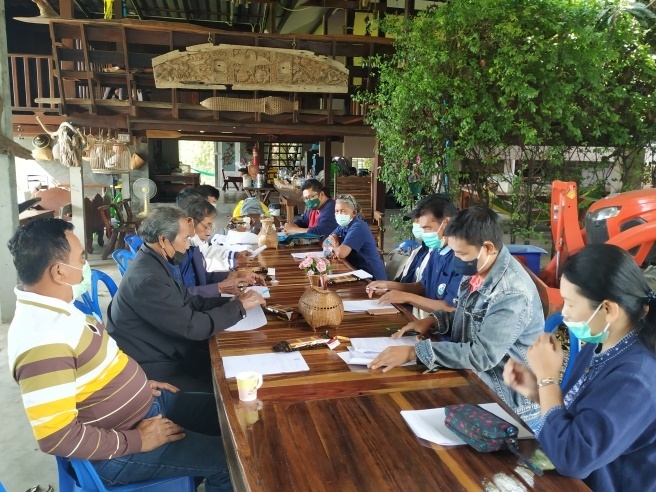 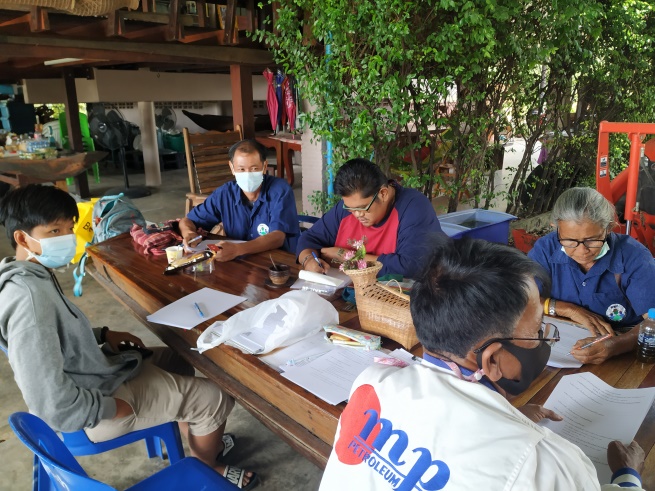 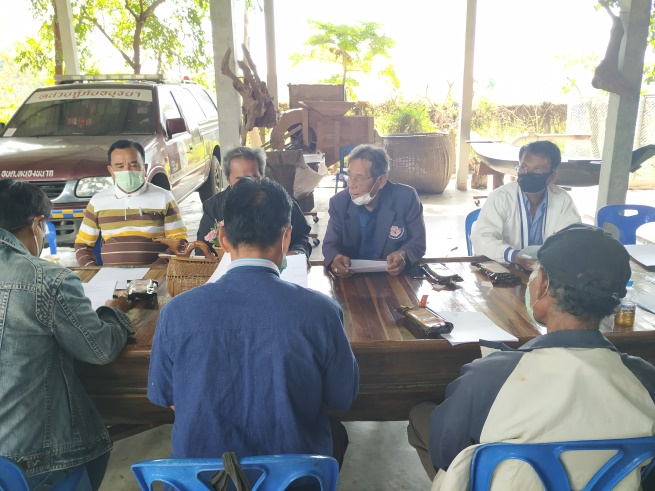 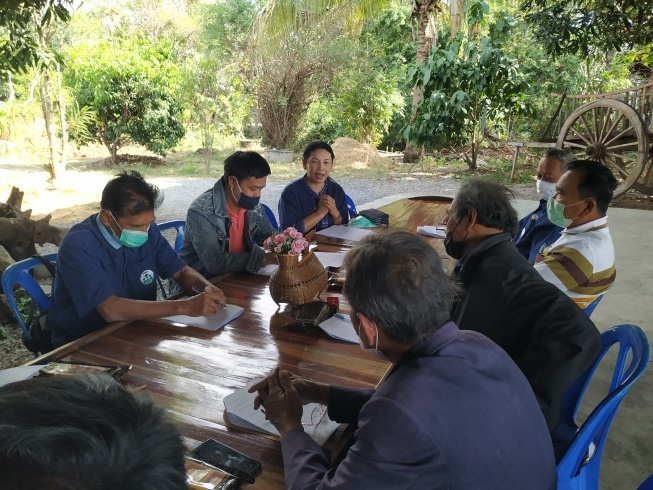 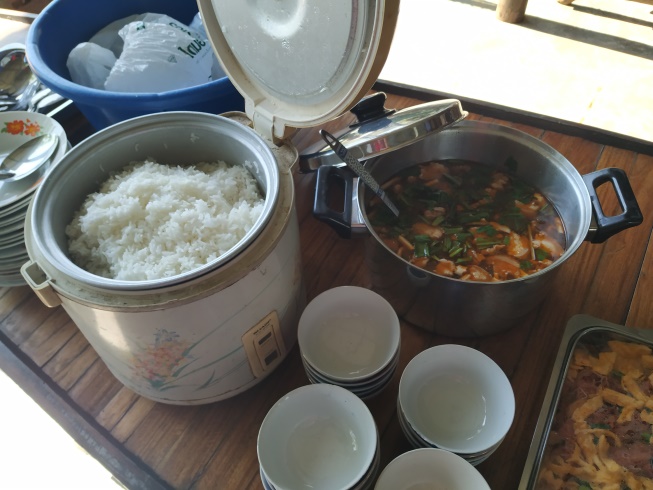 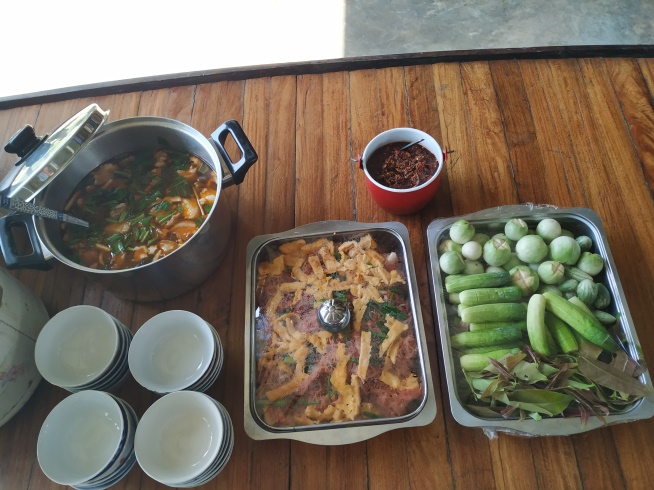 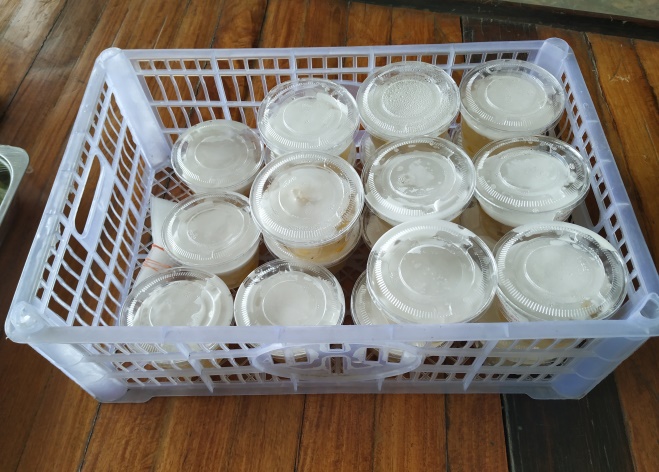 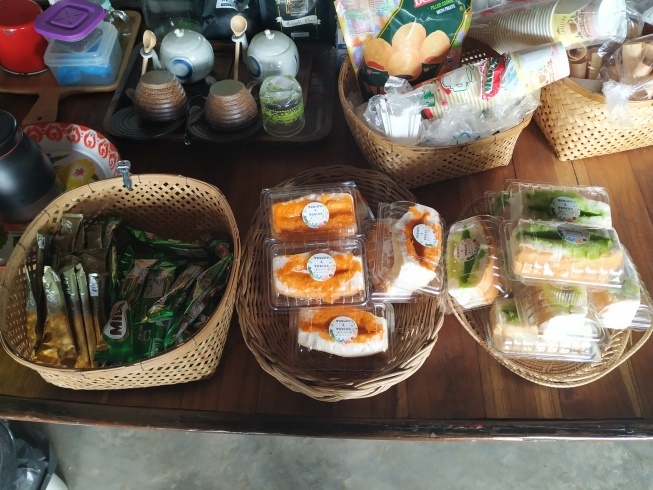 